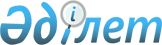 Об утверждении правил формирования и использования данных национальных счетов здравоохраненияПриказ и.о. Министра здравоохранения Республики Казахстан от 30 октября 2020 года № ҚР ДСМ-173/2020. Зарегистрирован в Министерстве юстиции Республики Казахстан 2 ноября 2020 года № 21574.
      В соответствии с пунктом 3 статьи 70 Кодекса Республики Казахстан от 7 июля 2020 года "О здоровье народа и системе здравоохранения", ПРИКАЗЫВАЮ:
      1. Утвердить прилагаемые правила формирования и использования данных национальных счетов здравоохранения.
      2. Признать утратившим силу приказ Министра здравоохранения Республики Казахстан от 6 мая 2019 года № ҚР ДСМ-66 "Об утверждении Правил формирования и использования данных национальных счетов здравоохранения" (зарегистрирован в Реестре государственной регистрации нормативных правовых актов за № 18645, опубликован 14 мая 2019 года в Эталонном контрольном банке нормативных правовых актов Республики Казахстан в электронном виде).
      3. Департаменту стратегии и развития Министерства здравоохранения Республики Казахстан в установленном законодательством Республики Казахстан порядке обеспечить:
      1) государственную регистрацию настоящего приказа в Министерстве юстиции Республики Казахстан;
      2) размещение настоящего приказа на официальном интернет-ресурсе Министерства здравоохранения Республики Казахстан;
      3) в течение десяти рабочих дней после государственной регистрации настоящего приказа представление в Юридический департамент Министерства здравоохранения Республики Казахстан сведений об исполнении мероприятий, предусмотренных подпунктами 1) и 2) настоящего пункта.
      4. Контроль за исполнением настоящего приказа возложить на курирующего вице-министра здравоохранения Республики Казахстан.
      5. Настоящий приказ вводится в действие по истечении десяти календарных дней после дня его первого официального опубликования. Правила формирования и использования данных национальных счетов здравоохранения Глава 1. Общие положения
      1. Настоящие Правила формирования и использования данных национальных счетов здравоохранения (далее – Правила) разработаны в соответствии c пунктом 3 статьи 70 Кодекса Республики Казахстан от 7 июля 2020 год "О здоровье народа и системе здравоохранения" (далее – Кодекс) и определяют порядок формирования и использования данных национальных счетов здравоохранения.
      2. В настоящих Правилах используются следующие понятия и определения:
      1) местный уполномоченный орган по исполнению бюджета - исполнительный орган, финансируемый из местного бюджета, осуществляющий функции в сфере исполнения бюджета, ведения бухгалтерского учета, бюджетного учета и бюджетной отчетности по исполнению местного бюджета;
      2) центральный уполномоченный орган по исполнению бюджета – центральный исполнительный орган, осуществляющий руководство и межотраслевую координацию в области исполнения бюджета, ведения бухгалтерского учета, бюджетного учета и бюджетной отчетности по исполнению республиканского бюджета и, в пределах своей компетенции, местных бюджетов, Фонда компенсации потерпевшим, Национального фонда Республики Казахстан на основании отчета Национального Банка Республики Казахстан;
      3) текущие расходы на здравоохранение – конечные потребительские расходы резидентов на товары и услуги в области здравоохранения;
      4) расходы на здравоохранение (HF) – классификация схем финансирования системы здравоохранения, посредством которых потребители получают услуги здравоохранения;
      5) валовое капиталообразование в системе здравоохранения – капитальные расходы на здравоохранение поставщиками медицинских услуг за отчетный период (за вычетом стоимости продаж активов одного типа) и используемых регулярно или на протяжении одного года и более для предоставления медицинских услуг;
      6) уполномоченный орган в области здравоохранения – центральный исполнительный орган, осуществляющий руководство и межотраслевую координацию в области охраны здоровья граждан Республики Казахстан, медицинской и фармацевтической науки, медицинского и фармацевтического образования, санитарно-эпидемиологического благополучия населения, обращения лекарственных средств и медицинских изделий, качества оказания медицинских услуг (помощи);
      7) система счетов здравоохранения (далее – ССЗ) – методология, предоставляющая систематическое описание финансовых потоков в здравоохранении, целью которой является описание системы здравоохранения с точки зрения расходов, как для международных, так и для национальных целей;
      8) доходы схем финансирования (FS) – основные источники финансирования здравоохранения;
      9) факторы предоставления услуг – ресурсы, используемые поставщиками в процессе производства и предоставления услуг здравоохранения;
      10) поставщики медицинских услуг (HP) – организации и прочие субъекты, которые предоставляют товары и услуги здравоохранения;
      11) функции поставщиков медицинских услуг (НС) – предоставление поставщиками здравоохранения товаров и услуг за счет полученных средств по схемам финансирования;
      12) уполномоченный орган в области государственной статистики – государственный орган, осуществляющий руководство, а также межотраслевую координацию в области государственной статистики в пределах своей компетенции;
      13) национальные счета здравоохранения (далее – НСЗ) – система регулярного, всестороннего и последовательного мониторинга финансовых потоков в системе здравоохранения страны, используемая для оценки распределения ресурсов здравоохранения с целью их равного и эффективного распределения между мерами, направленными на предупреждение заболеваний и лечение населения;
      14) организация, ответственная за формирование НСЗ – организация, определҰнная уполномоченным органом в области здравоохранения ответственным за формирование НСЗ;
      15) таблицы НСЗ – сводные формы отчетных данных сгруппированных по доходам схем финансирования, источникам расходов на здравоохранение, основным поставщикам медицинских услуг, функциям поставщиков здравоохранения (услугам здравоохранения). Глава 2. Порядок формирования данных НСЗ
      3. Данные НСЗ формируются в виде таблиц НСЗ ежегодно за предыдущий год на основе данных:
      1) статистических бюллетеней уполномоченного органа в области государственной статистики;
      2) уполномоченного органа по исполнению бюджета;
      3) местных уполномоченных органов по исполнению бюджета в разрезе медицинских организаций.
      4) статистических информации, опубликованных на официальных интернет-ресурсах Национального Банка Республики Казахстан, Всемирной организации здравоохранения и Организации экономического сотрудничества и развития.
      4. Формирование таблиц НСЗ состоит из трех основных этапов:
      1) сбор данных;
      2) объединение данных и проведение расчетов по счетам здравоохранения;
      3) формирование окончательных таблиц.
      5. Сбор данных осуществляется из:
      1) информации о расходах местных бюджетов за отчетный год в рамках 039 бюджетной программы "Оказание амбулаторно-поликлинических услуг и медицинских услуг субъектами сельского здравоохранения, за исключением оказываемой за счет средств республиканского бюджета, и оказание услуг Call-центрами" в разрезе форм помощи;
      2) информации о расходах местных бюджетов за отчетный год в рамках 041 "Дополнительное обеспечение гарантированного объема бесплатной медицинской помощи по решению местных представительных органов областей" в разрезе форм помощи;
      3) информации о расходах местных бюджетов за отчетный год в рамках 027 "Централизованный закуп и хранение вакцин и других иммунобиологических препаратов для проведения иммунопрофилактики населения";
      4) информации по исполнению выделенных средств из республиканского бюджета в рамках 067 бюджетной программы "Обеспечение гарантированного объема бесплатной медицинской помощи" за отчетный год в разрезе услуг, формируемый уполномоченным органом в области здравоохранения;
      5) данных по фактическим расходам на лечение за рубежом за отчетный год, опубликованных на официальном интернет-ресурсе Базы статистических информации Организации экономического сотрудничества и развития;
      6) статистических бюллетеней уполномоченного органа в области государственной статистики "Отчет об объеме оказанных услуг в области здравоохранения и предоставления социальных услуг", "Отчет об основных показателях финансово-хозяйственной деятельности организации здравоохранения", "Расходы и доходы домашних хозяйств Республики Казахстан", "Расходы и доходы населения Республики Казахстан", "Объем розничной торговли по отдельным товарным группам";
      7) сводного отчета о страховых выплатах по страховым (перестраховочным) организациям Республики Казахстан и сводного отчета о страховых премиях по страховым (перестраховочным) организациям Республики Казахстан, формируемых и размещаемых Национальным Банком Республики Казахстан;
      8) отчетных данных об исполнении функциональных групп расходов 4 "Образование", 5 "Здравоохранение" по республиканскому и местным бюджетам;
      9) информации из отчетности, предоставляемой фондом социального медицинского страхования для обеспечения контрольных функций "Отчет о поступлении и выбытии активов фонда социального медицинского страхования", "Отчет об использовании резерва фонда социального медицинского страхования на покрытие непредвиденных расходов", "Отчет о планировании и фактическом использовании трансфертов фондом социального медицинского страхования на оплату услуг в рамках гарантированного объема бесплатной медицинской помощи", "Отчет об использовании трансфертов фондом социального медицинского страхования на оплату услуг в рамках гарантированного объема бесплатной медицинской помощи по поставщикам", "Отчет об использовании трансфертов фондом социального медицинского страхования на оплату услуг по оказанию амбулаторно-поликлинической помощи в рамках гарантированного объема бесплатной медицинской помощи", "Отчет об использовании трансфертов фондом социального медицинского страхования на оплату услуг по оказанию стационарозамещающей медицинской помощи в рамках гарантированного объема бесплатной медицинской помощи, за исключением социально-значимых заболеваний", "Отчет об использовании трансфертов фондом социального медицинского страхования на оплату услуг по оказанию стационарной медицинской помощи в рамках гарантированного объема бесплатной медицинской помощи, за исключением социально-значимых заболеваний", "Отчет об использовании трансфертов фондом социального медицинского страхования на оплату услуг по оказанию восстановительного лечения и реабилитации в рамках гарантированного объема бесплатной медицинской помощи, за исключением социально-значимых заболеваний", "Отчет об использовании трансфертов фондом социального медицинского страхования на оплату услуг по оказанию скорой медицинской помощи, медицинской помощи, связанной с доставкой квалифицированных специалистов либо транспортировкой пациента средствами авиатранспорта и автотранспорта в рамках гарантированного объема бесплатной медицинской помощи", "Отчет об использовании трансфертов фондом социального медицинского страхования на оплату услуг по оказанию медицинской помощи при социально-значимых заболеваниях в рамках гарантированного объема бесплатной медицинской помощи", "Отчет об использовании трансфертов фондом социального медицинского страхования на оплату услуги паталого-анатомического бюро (отделений) и по обеспечению препаратами крови и ее компонентов в рамках гарантированного объема бесплатной медицинской помощи", "Отчет о фактическом использовании трансфертов фондом социального медицинского страхования на оплату услуг в рамках гарантированного объема бесплатной медицинской помощи", "Отчет об использовании трансфертов фондом социального медицинского страхования на оплату стоимости лекарственного обеспечения на амбулаторном уровне в рамках гарантированного объема бесплатной медицинской помощи", "Отчет об использовании трансфертов фонду социального медицинского страхования на оплату услуг субъектов здравоохранения по оказанию медицинской помощи в системе обязательного социального медицинского страхования военнослужащим, сотрудникам специальных государственных и правоохранительных органов", "Отчет по взносам государства на обязательное социальное медицинское страхование за лиц, освобожденных от уплаты взносов в фонд социального медицинского страхования", "Отчет об оплате услуг субъектов здравоохранения по оказанию медицинской помощи в системе обязательного социального медицинского страхования".
      6. Из полученных данных в соответствии с принципами учета расходов, проводится объединение данных по счетам здравоохранения, распределение статей расходов, указанных в пункте 5 настоящих Правил по классификационным группам таблиц НСЗ.
      7. Таблицы НСЗ формируются на основе методологии ССЗ, разработанной Организацией экономического сотрудничества и развития, Евростатом и Всемирной Организацией Здравоохранения.
      8. Структура таблиц НСЗ включает информацию об источниках доходов в системе здравоохранения согласно приложению 1, информацию об источниках расходов на здравоохранение согласно приложению 2, информацию об основных поставщиков медицинских услуг согласно приложению 3 и информацию о функциях поставщиков медицинских услуг согласно приложению 4 к Правилам.
      9. Структура расходов медицинских организаций формируется по классификации факторов предоставления услуг здравоохранения согласно приложению 5 к Правилам.
      10. После формирования четырех основных компонентов данные группируются на уровне регионов Республики Казахстан путем выявления региональных сходств и различий в потреблении товаров и услуг здравоохранения по основным группам услуг здравоохранения с использованием трех разных методологических подходов:
      1) услуги индивидуального (HC.1-4) и коллективного (HC.6-9) потребления и прочие;
      2) фармацевтические препараты и медицинские товары (HC. 5);
      3) формирование капитала организаций здравоохранения (HC.RI.5).
      11. В результате формирования таблиц НСЗ рассчитываются три показателя оценки расходов, используемые для сравнения на международном уровне:
      1) валовое капиталообразование (предназначены для приобретения физических объектов, срок эксплуатации которых превышает 1 год);
      2) текущие расходы на здравоохранение (ТРЗ) (сумма затрат, классифицированных в категориях HC.1 - HC.7, где учитываются расходы на индивидуальное здравоохранение);
      3) общие расходы на здравоохранение (ОРЗ) (сумма, включающая текущие расходы на здравоохранение (HC.1-9) и расходы на валовое капиталообразование (HC.R.5). Глава 3. Порядок использования данных НСЗ
      12. Таблицы НСЗ публикуются на официальных интернет-ресурсах уполномоченного органа в области здравоохранения и организации, ответственной за формирование НСЗ.
      13. Опубликованные таблицы НСЗ доступны для широкого круга лиц, интересующихся вопросами совершенствования политики финансирования в области здравоохранения.
      14. Таблицы НСЗ направляются организацией, ответственной за формирование НСЗ ежегодно в первом квартале года следующего за отчетным периодом во Всемирную организацию здравоохранения и Организацию экономического сотрудничества и развития для включения в международные статистические базы данных. Информация об источниках доходов в системе здравоохранения Информация об источниках расходов на здравоохранение Информация об основных поставщиках медицинских услуг Информация о функциях поставщиков медицинских услуг Классификация факторов предоставления услуг здравоохранения
					© 2012. РГП на ПХВ «Институт законодательства и правовой информации Республики Казахстан» Министерства юстиции Республики Казахстан
				
      Исполняющий обязанностиминистра здравоохраненияРеспублики Казахстан                                                                  А. Ғиният
Утверждены
приказом
Исполняющий обязанности
министра здравоохранения
Республики Казахстан
от 30 октября 2020 года
№ ҚР ДСМ-173/2020Приложение 1
к Правилам формирования
и использования данных
национальных счетов
здравоохранения
Категории финансирования здравоохранения
Источники данных
Примечание
1
2
3
Средства государственного бюджета (республиканский и местный)
Схемы государственного финансирования и финансирования на основе обязательных отчислений
Отчет об исполнении государственного бюджета уполномоченного органа по исполнению бюджета
"Отчет о поступлении и выбытии активов фонда социального медицинского страхования", "Отчет об использовании резерва фонда социального медицинского страхования на покрытие непредвиденных расходов", "Отчет о планировании и фактическом использовании трансфертов фондом социального медицинского страхования на оплату услуг в рамках гарантированного объема бесплатной медицинской помощи", "Отчет об использовании трансфертов фондом социального медицинского страхования на оплату услуг в рамках гарантированного объема бесплатной медицинской помощи по поставщикам", "Отчет об использовании трансфертов фондом социального медицинского страхования на оплату услуг по оказанию амбулаторно-поликлинической помощи в рамках гарантированного объема бесплатной медицинской помощи", "Отчет об использовании трансфертов фондом социального медицинского страхования на оплату услуг по оказанию стационарозамещающей медицинской помощи в рамках гарантированного объема бесплатной медицинской помощи, за исключением социально-значимых заболеваний", "Отчет об использовании трансфертов фондом социального медицинского страхования на оплату услуг по оказанию стационарной медицинской помощи в рамках гарантированного объема бесплатной медицинской помощи, за исключением социально-значимых заболеваний", "Отчет об использовании трансфертов фондом социального медицинского страхования на оплату услуг по оказанию восстановительного лечения и реабилитации в рамках гарантированного объема бесплатной медицинской помощи, за исключением социально-значимых заболеваний", "Отчет об использовании трансфертов фондом социального медицинского страхования на оплату услуг по оказанию скорой медицинской помощи, медицинской помощи, связанной с доставкой квалифицированных специалистов либо транспортировкой пациента средствами авиатранспорта и автотранспорта в рамках гарантированного объема бесплатной медицинской помощи", "Отчет об использовании трансфертов фондом социального медицинского страхования на оплату услуг по оказанию медицинской помощи при социально-значимых заболеваниях в рамках гарантированного объема бесплатной медицинской помощи", "Отчет об использовании трансфертов фондом социального медицинского страхования на оплату услуги паталого-анатомического бюро (отделений) и по обеспечению препаратами крови и ее компонентов в рамках гарантированного объема бесплатной медицинской помощи", "Отчет о фактическом использовании трансфертов фондом социального медицинского страхования на оплату услуг в рамках гарантированного объема бесплатной медицинской помощи", "Отчет об использовании трансфертов фондом социального медицинского страхования на оплату стоимости лекарственного обеспечения на амбулаторном уровне в рамках гарантированного объема бесплатной медицинской помощи", "Отчет об использовании трансфертов фонду социального медицинского страхования на оплату услуг субъектов здравоохранения по оказанию медицинской помощи в системе обязательного социального медицинского страхования военнослужащим, сотрудникам специальных государственных и правоохранительных органов", "Отчет по взносам государства на обязательное социальное медицинское страхование за лиц, освобожденных от уплаты взносов в фонд социального медицинского страхования", "Отчет об оплате услуг субъектов здравоохранения по оказанию медицинской помощи в системе обязательного социального медицинского страхования"
Согласно пункту 1 статьи 125 и пункту 2 статьи 26 Бюджетного Кодекса Республики Казахстан отчет об исполнении республиканского и местного бюджетов отражает утвержденный, уточненный, скорректированный республиканский и местный бюджеты, принятые, неоплаченные обязательства, исполнение поступлений бюджета и/или оплаченные обязательства по бюджетным программам соответствующего бюджета.
Бюджетный процесс осуществляется на основе Единой бюджетной классификации, которая является группировкой поступлений и расходов бюджета по функциональным, ведомственным и экономическим характеристикам с присвоением объектам классификации группированных кодов.
Так, в данную категорию следует отнести средства бюджетных программ, наименование которых позволяет классифицировать их как средства предназначенные на цели здравоохранения (в первую очередь направленные на улучшение, сохранение и предотвращение ухудшения здоровья населения и облегчению последствий плохого здоровья), а также связанные с ней, и не вызывает сомнения и двусмысленности толкования
Расходы населения/ домашних хозяйств
Частные расходы домашних хозяйств
Экспресс-информация "ВВП методом конечного использования", бюллетени "Расходы и доходы населения Республики Казахстан", "Расходы и доходы домашних хозяйств Республики Казахстан" уполномоченного органа в области государственной статистики, статистическая форма "Объем розничной торговли по отдельным товарным группам"
Общая сумма расходов домашних хозяйств определяется как удельный вес товаров и услуг, потребляемых домашними хозяйствами в структуре ВВП, рассчитанного методом конечного использования. Структура расходов домашних хозяйств на здравоохранение (расходы на услуги больниц, приобретение лекарственных средств и прочее) публикуется в бюллетенях "Расходы и доходы домашних хозяйств Республики Казахстан", "Расходы и доходы населения Республики Казахстан", уполномоченного органа в области государственной статистики по результатам ежеквартальных обследований домашних хозяйств в регионах Республики Казахстан. Фактические расходы на приобретение лекарственных средств и терапевтических приборов отражены в статистической форме "Объем розничной торговли по отдельным товарным группам"
Поступления от предприятий
Схемы финансирования предприятий
Бюллетени уполномоченного органа в области статистики "О финансово-хозяйственной деятельности организаций здравоохранения в Республике Казахстан" (Соцфин (здравоохранение), "Об объеме оказанных услуг в области здравоохранения и предоставления социальных услуг"
Данные в отчетах по форме Соцфин (здравоохранение) представляют юридические лица и/или их структурные и обособленные подразделения с основными видами деятельности: "Деятельность в области здравоохранения" согласно коду ОКЭД – 86, независимо от формы собственности и численности. Структура отчета включает данные о текущих и капитальных расходах и доходах за счет средств государственного бюджета, населения и предприятий, а также по видам оказанных услуг в области здравоохранения и по источникам финансирования.
Взносы на добровольное медицинское страхование
Схемы добровольных медицинских взносов
Сводный отчет о страховых выплатах по страховым (перестраховочным) организациям Республики Казахстан, сводный отчет о страховых премиях по страховым (перестраховочным) организациям Республики Казахстан.
(официальный интернет-ресурс Национального Банка Республики Казахстан)
Информация представлена в виде агрегированных административных данных о страховых выплатах и премиях страховых (перестраховочных) организаций на добровольное личное страхование граждан Республики Казахстан (иностранные граждане, лица без гражданства, иностранные юридические лица, в том числе осуществляющие свою деятельность на территории Республики Казахстан) на случай болезни.
Однако, во избежание двойного учета, данные по этой статье расходов не учитываются в средствах предприятий.
Государственный займ
Отчет об исполнении государственного бюджета уполномоченного органа по исполнению бюджета
В данную категорию следует отнести средства бюджетных программ, наименование которых позволяет классифицировать их как средства, предназначенные на цели здравоохранения "За счет внешних займов".
Прямые зарубежные трансферты
База данных Организации экономического сотрудничества и развития, Система отчетности кредиторов Комитета по содействию в развитии
(TheDevelopmentAssitstanceCommittee, CreditorReportingSystem)
База данных предоставляет информацию Комитета по содействию в развитии о донорских средствах, полученных Казахстаном на цели здравоохранения. Это детализированные данные о благотворительной деятельности отдельных государств, международных агентств развития и других международных организаций с указанием названия проектов, их характеристик, описания получателя, и др. информации.
Во избежание двойного учета, средства, поступающие от внешних источников финансирования, которые были учтены в категории "Государственный займ", не учитываются в данной категории.Приложение 2
к Правилам формирования
и использования данных
национальных счетов
здравоохранения
Категории расходов
Источники информации
1
2
Государственные расходы
Отчетных данных об исполнении функциональных групп расходов 4 "Образование", 5 "Здравоохранение" по государственному бюджету, формируемый уполномоченным органом по исполнению бюджета на регулярной основе в соответствии с классификациями расходов, предусмотренных Единой бюджетной классификацией. Уместность и применимость данного отчета для формирования национальных счетов здравоохранения объясняется единством базовой методологии. Применяемая в республике бюджетная классификация разработана на основе Системы национальных счетов и других рекомендаций Международного валютного фонда.
Детализация информации о государственных расходах осуществляется путем изучения данных управленческой отчетности, формируемой структурными подразделениями уполномоченного органа в области здравоохранения, а также путем запросов в региональные управления здравоохранения.
Частные расходы
Статистические бюллетени:
- "О финансово-хозяйственной деятельности организаций здравоохранения в Республике Казахстан" (Соцфин (здравоохранение);
- "Об объеме оказанных услуг в области здравоохранения и предоставления социальных услуг";
- "Расходы и доходы домашних хозяйств Республики Казахстан";
- "Расходы и доходы населения Республики Казахстан";
- "Объем розничной торговли по отдельным товарным группам".
Указанные документы формируются уполномоченным органом в области государственной статистики на регулярной основе. Так, форма Соцфин (здравоохранение) охватывает все хозяйствующие субъекты здравоохранения независимо от форм собственности с распределением по балансовым статьям текущих и капитальных расходов. В свою очередь, бюллетень "Расходы и доходы домашних хозяйств Республики Казахстан" позволяет изучить функциональную структуру расходов домашних хозяйств, определить виды потребляемых услуг/товаров и определить объем затрат на их приобретение.
Добровольное медицинское страхование
Сводный отчет о страховых выплатах по страховым (перестраховочным) организациям Республики Казахстан и Сводный отчет о страховых премиях по страховым (перестраховочным) организациям Республики Казахстан
Внешние источники финансирования
Внешние источники финансирования включают средства по государственным займам Правительства Республики Казахстан и донорские средства. Источником данных о государственных займах является "Отчет об исполнении государственного бюджета", формируемый центральным уполномоченным органом по исполнению бюджета, средства бюджетной программы "Реформирование системы здравоохранения" администрируемый уполномоченным органом в области здравоохранения в рамках реализации Проекта Правительства Республики Казахстан и Международного Банка Реконструкции и Развития "Передача технологий и проведение институциональной реформы в секторе здравоохранения Республики Казахстан". Данные о средствах доноров публикуются в базе данных "Система отчетности кредиторов" Комитета содействия развитию Организации экономического сотрудничества и развития и представляют собой средства, выделенные на цели здравоохранения членами Комитета содействию развития (29 стран), международными организациями (например, Глобальный Фонд, ЮНИСЕФ и др.) и странами, не являющимися членом этого Комитета (например, ОАЭ, Кувейт и др.).Приложение 3
к Правилам формирования
и использования данных
национальных счетов
здравоохранения
Классификация поставщиков в национальных счетах здравоохранения
Классификация, согласно Номенклатуре организаций здравоохранения
Примеры организаций, представленные в таблицах национальных счетах здравоохранения
1
2
3
Больничные организации (HP.1.)
Организации, оказывающие стационарную помощь
Больницы, центры психического здоровья, организации восстановительного лечения и медицинской реабилитации (наркотической, алкогольной зависимости), специализированные санаторий 
Больничные организации (HP.1.)
Национальный холдинг в области здравоохранения
Национальный медицинский холдинг 
Больничные организации (HP.1.)
Организации восстановительного лечения и медицинской реабилитации
Санаторий, специализированный санаторий, профилакторий, реабилитационный центр
Учреждения длительного ухода (HP.2.)
Организации, оказывающие паллиативную помощь и сестринский уход 
Больницы сестринского ухода, центры паллиативной помощи (хоспис)
Поставщики амбулаторных медицинских услуг (HP.3.)
Организации, оказывающие амбулаторно-поликлиническую помощь
Кабинеты врачей общей практики, кабинеты других специалистов, центры амбулаторного лечения, стоматологические кабинеты
Организации, предоставляющие дополнительные услуги (HP.4.)
Организации скорой медицинской помощи и санитарной авиации
Организации, предоставляющие услуги по транспортировке пациентов и спасению жизни пациента в чрезвычайных ситуациях
Организации, предоставляющие дополнительные услуги (HP.4.)
Организации, осуществляющие деятельность в сфере службы крови
Республиканский и областной центр крови
Организации, предоставляющие дополнительные услуги (HP.4.)
Организации, осуществляющие деятельность в сфере судебной медицины и патологической анатомии
Организации здравоохранения, осуществляющие деятельность в сфере патологической анатомии (цитопатологии)
Поставщики и розничные продавцы медицинских товаров (HP.5.)
Организации здравоохранения, осуществляющие фармацевтическую деятельность
Аптеки, организации, реализующие изделия медицинского назначения и медицинской техники 
Организации, оказывающие профилактические услуги (HP.6.)
Организации здравоохранения, осуществляющие деятельность в сфере формирования здорового образа жизни
Агрегированные данные (расходы по данной статье отдельно не выделены)
Организации управления здравоохранением (HP.7.)
-
Местные и центральные органы государственного управления в сфере здравоохранения
Прочие сектора экономики (HP.8.)
Научные организации в области здравоохранения
Учебные заведения и поставщики услуг здравоохранения, представляющие другие сектора национальной экономики. 
Прочие сектора экономики (HP.8.)
Организации образования в области здравоохранения
Организации высшего, технического и профессионального, после среднего образования в области здравоохранения
Остальной мир (HP.9.)
-
В данной категории учтены средства, выделенные на лечение граждан Республики Казахстан за рубежом
Организации, тип предоставляемых услуг которых не определен (HP.11.)
Организации медицины катастроф
Доступные данные позволяют лишь косвенно определить назначение средств без определения поставщиков 
База специального медицинского снабжения (HP.13.)
Иные медицинские организации
База специального медицинского снабжения Приложение 4
к Правилам формирования
и использования данных
национальных счетов
здравоохранения
Классификация функций поставщиков медицинских услуг в национальных счетах здравоохранения
Виды медицинской деятельности согласно Кодексу
Примеры функций поставщиков медицинских услуг в национальных счетах здравоохранения
Услуги лечения (HC.1.)
Медицинская помощь в стационарных условиях
Стационарная помощь, предусматривающая круглосуточное медицинское наблюдение, лечение, уход, а также предоставление койко-места с питанием, в том числе при случаях терапии и хирургии "одного дня", предусматривающих круглосуточное наблюдение в течение первых суток после начала лечения
Услуги лечения (HC.1.)
Медицинская помощь в стационарозамещающих условиях
Лечение в дневном стационаре, не требующее круглосуточного медицинского наблюдения и лечения и предусматривающее медицинское наблюдение и лечение в дневное время с предоставлением койко-места
Услуги лечения (HC.1.)
Медицинская помощь в амбулаторных условиях
Первичная медико-санитарная помощь, амбулаторное стоматологическое лечение, специализированное амбулаторное лечение, не предусматривающие круглосуточного медицинского наблюдения и лечения
Реабилитационное лечение (HC.2.)
Медицинская реабилитация
Медицинская реабилитация в стационарных условиях 
Медицинская реабилитация в стационарозамещающих условиях
Медицинская реабилитация в амбулаторных условиях
Медицинская реабилитация на дому
Медицинская реабилитация в санаторно-курортных организациях
Долгосрочный медицинский уход (HC.3.)
Паллиативная медицинская помощь
Паллиативная медицинская помощь
Вспомогательные услуги (HC.4.)
Скорая медицинская помощь и медицинская авиация
Оказание скорой медицинской помощи и транспортировка пациентов, патологоанатомические услуги, обеспечение донорской кровью, ее компонентами и препаратами
Вспомогательные услуги (HC.4.)
Лабораторная диагностика
Оказание скорой медицинской помощи и транспортировка пациентов, патологоанатомические услуги, обеспечение донорской кровью, ее компонентами и препаратами
Вспомогательные услуги (HC.4.)
Патологоанатомическая диагностика
Оказание скорой медицинской помощи и транспортировка пациентов, патологоанатомические услуги, обеспечение донорской кровью, ее компонентами и препаратами
Вспомогательные услуги (HC.4.)
Деятельность в сфере заготовки крови и ее компонентов
Оказание скорой медицинской помощи и транспортировка пациентов, патологоанатомические услуги, обеспечение донорской кровью, ее компонентами и препаратами
Предоставление медицинских товаров (HC.5.)
-
Фармацевтические и прочие медицинские товары недлительного пользования, терапевтические приборы и прочие медицинские товары длительного пользования 
Профилактические услуги (HC.6.)
Деятельность в сфере санитарно-эпидемиологического благополучия населения
Программы иммунизации, информационная, образовательная и консультационная программы
Профилактические услуги (HC.6.)
Деятельность в сфере охраны общественного здоровья
Программы иммунизации, информационная, образовательная и консультационная программы
Администрирование, система здравоохранения и финансовое администрирование (HC.7.) 
-
Администрирование, система здравоохранения и финансовое администрирование, обеспечение деятельность уполномоченного органа в области здравоохранения Приложение 5
к Правилам формирования
и использования данных
национальных счетов
здравоохранения
Код системы счетов здравоохранения 2011
Код системы счетов здравоохранения 2011
Код системы счетов здравоохранения 2011
Описание
FP. 1
FP. 1
FP. 1
Компенсационные расходы работникам
FP. 1.1
FP. 1.1
Заработная плата
FP. 1.2
FP. 1.2
Социальные выплаты
FP. 1.3
FP. 1.3
Все прочие расходы, связанные с работниками
FP. 2
FP. 2
FP. 2
Выплаты для самостоятельно занятых работников
FP. 3
FP. 3
FP. 3
Материалы и услуги
FP. 3.1
FP. 3.1
Услуги здравоохранения
FP. 3.2
FP. 3.2
Товары здравоохранения
FP. 3.2.1
Фармацевтические товары
FP. 3.2.2
Прочие товары здравоохранения
FP. 3.3
FP. 3.3
Услуги, не связанные со здравоохранением
FP. 3.4
FP. 3.4
Товары, не связанные со здравоохранением
FP. 4
FP. 4
FP. 4
Потребление основного капитала
FP. 5
FP. 5
FP. 5
Прочие расходы, затраченные на "входы"
FP. 5.1
FP. 5.1
Налоги
FP. 5.2
FP. 5.2
Прочие расходы